LAPORAN PELAKSANAAN MAGANG INDUSTRI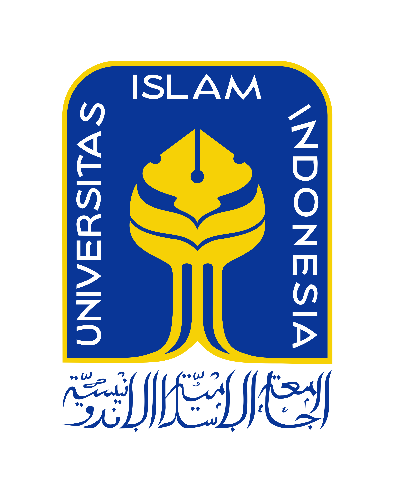 IDENTITAS MAHASISWAProgram Sarjana Terapan Fakultas Bisnis dan Ekonomika Universitas Islam IndonesiaLAPORAN PELAKSANAAN MAGANG INDUSTRIPERIODE MAGANGMULAI MELAKSANAKAN MAGANG PADA SEMESTER: Ganjil/Genap Tahun Akademik	*)*) Coret yang tidak diperlukan	Laporan Mingguan Pelaksanaan Magang IndustriAktivitas Mingguan Pelaksanaan Magang  Periode		    : dari tanggal...... ..s/d tanggal.........Tanggal/Bulan/TahunMengetahui,Supervisor atau Counterpart					Dosen Pembimbing(Nama Lengkap dan Jabatan)				(Nama Lengkap)Aktivitas Mingguan Pelaksanaan Magang  Periode		    : dari tanggal........s/d tanggal.........Tanggal/Bulan/TahunMengetahui,Supervisor atau Counterpart					Dosen Pembimbing(Nama Lengkap dan Jabatan)				(Nama Lengkap)Aktivitas Mingguan Pelaksanaan Magang  Periode		    : dari tanggal...... ..s/d tanggal.........Tanggal/Bulan/TahunMengetahui,Supervisor atau Counterpart					Dosen Pembimbing(Nama Lengkap dan Jabatan)				(Nama Lengkap)Aktivitas Mingguan Pelaksanaan Magang  Periode		    : dari tanggal...... ..s/d tanggal.........Tanggal/Bulan/TahunMengetahui,Supervisor atau Counterpart					Dosen Pembimbing(Nama Lengkap dan Jabatan)				(Nama Lengkap)Aktivitas Mingguan Pelaksanaan Magang  Periode		    : dari tanggal...... ..s/d tanggal.........Tanggal/Bulan/TahunMengetahui,Supervisor atau Counterpart					Dosen Pembimbing(Nama Lengkap dan Jabatan)				(Nama Lengkap)Aktivitas Mingguan Pelaksanaan Magang  Periode		    : dari tanggal...... ..s/d tanggal.........Tanggal/Bulan/TahunMengetahui,Supervisor atau Counterpart					Dosen Pembimbing(Nama Lengkap dan Jabatan)				(Nama Lengkap)Aktivitas Mingguan Pelaksanaan Magang  Periode		    : dari tanggal...... ..s/d tanggal.........Tanggal/Bulan/TahunMengetahui,Supervisor atau Counterpart					Dosen Pembimbing(Nama Lengkap dan Jabatan)				(Nama Lengkap)Aktivitas Mingguan Pelaksanaan Magang  Periode		    : dari tanggal...... ..s/d tanggal.........Tanggal/Bulan/TahunMengetahui,Supervisor atau Counterpart					Dosen Pembimbing(Nama Lengkap dan Jabatan)				(Nama Lengkap)Aktivitas Mingguan Pelaksanaan Magang  Periode		    : dari tanggal...... ..s/d tanggal.........Tanggal/Bulan/TahunMengetahui,Supervisor atau Counterpart					Dosen Pembimbing(Nama Lengkap dan Jabatan)				(Nama Lengkap)Aktivitas Mingguan Pelaksanaan Magang  Periode		    : dari tanggal...... ..s/d tanggal.........Tanggal/Bulan/TahunMengetahui,Supervisor atau Counterpart					Dosen Pembimbing(Nama Lengkap dan Jabatan)				(Nama Lengkap)Aktivitas Mingguan Pelaksanaan Magang  Periode		    : dari tanggal...... ..s/d tanggal.........Tanggal/Bulan/TahunMengetahui,Supervisor atau Counterpart					Dosen Pembimbing(Nama Lengkap dan Jabatan)				(Nama Lengkap)Aktivitas Mingguan Pelaksanaan Magang  Periode		    : dari tanggal...... ..s/d tanggal.........Tanggal/Bulan/TahunMengetahui,Supervisor atau Counterpart					Dosen Pembimbing(Nama Lengkap dan Jabatan)				(Nama Lengkap) Aktivitas Mingguan Pelaksanaan Magang  Periode		    : dari tanggal...... ..s/d tanggal.........Tanggal/Bulan/TahunMengetahui,Supervisor atau Counterpart					Dosen Pembimbing(Nama Lengkap dan Jabatan)				(Nama Lengkap)Aktivitas Mingguan Pelaksanaan Magang  Periode		    : dari tanggal...... ..s/d tanggal.........Tanggal/Bulan/TahunMengetahui,Supervisor atau Counterpart					Dosen Pembimbing(Nama Lengkap dan Jabatan)				(Nama Lengkap)Aktivitas Mingguan Pelaksanaan Magang  Periode		    : dari tanggal...... ..s/d tanggal.........Tanggal/Bulan/TahunMengetahui,Supervisor atau Counterpart					Dosen Pembimbing(Nama Lengkap dan Jabatan)				(Nama Lengkap)Aktivitas Mingguan Pelaksanaan Magang  Periode		    : dari tanggal...... ..s/d tanggal.........Tanggal/Bulan/TahunMengetahui,Supervisor atau Counterpart					Dosen Pembimbing(Nama Lengkap dan Jabatan)				(Nama Lengkap)Aktivitas Mingguan Pelaksanaan Magang  Periode		    : dari tanggal...... ..s/d tanggal.........Tanggal/Bulan/TahunMengetahui,Supervisor atau Counterpart					Dosen Pembimbing(Nama Lengkap dan Jabatan)				(Nama Lengkap)Aktivitas Mingguan Pelaksanaan Magang  Periode		    : dari tanggal...... ..s/d tanggal.........Tanggal/Bulan/TahunMengetahui,Supervisor atau Counterpart					Dosen Pembimbing(Nama Lengkap dan Jabatan)				(Nama Lengkap)Aktivitas Mingguan Pelaksanaan Magang  Periode		    : dari tanggal...... ..s/d tanggal.........Tanggal/Bulan/TahunMengetahui,Supervisor atau Counterpart					Dosen Pembimbing(Nama Lengkap dan Jabatan)				(Nama Lengkap)Aktivitas Mingguan Pelaksanaan Magang  Periode		    : dari tanggal...... ..s/d tanggal.........Tanggal/Bulan/TahunMengetahui,Supervisor atau Counterpart					Dosen Pembimbing(Nama Lengkap dan Jabatan)				(Nama Lengkap)Aktivitas Mingguan Pelaksanaan Magang  Periode		    : dari tanggal...... ..s/d tanggal.........Tanggal/Bulan/TahunMengetahui,Supervisor atau Counterpart					Dosen Pembimbing(Nama Lengkap dan Jabatan)				(Nama Lengkap)Aktivitas Mingguan Pelaksanaan Magang  Periode		    : dari tanggal...... ..s/d tanggal.........Tanggal/Bulan/TahunMengetahui,Supervisor atau Counterpart					Dosen Pembimbing(Nama Lengkap dan Jabatan)				(Nama Lengkap)Aktivitas Mingguan Pelaksanaan Magang  Periode		    : dari tanggal...... ..s/d tanggal.........Tanggal/Bulan/TahunMengetahui,Supervisor atau Counterpart					Dosen Pembimbing(Nama Lengkap dan Jabatan)				(Nama Lengkap)Aktivitas Mingguan Pelaksanaan Magang  Periode		    : dari tanggal...... ..s/d tanggal.........Tanggal/Bulan/TahunMengetahui,Supervisor atau Counterpart					Dosen Pembimbing(Nama Lengkap dan Jabatan)				(Nama Lengkap)Aktivitas Mingguan Pelaksanaan Magang  Periode		    : dari tanggal...... ..s/d tanggal.........Tanggal/Bulan/TahunMengetahui,Supervisor atau Counterpart					Dosen Pembimbing(Nama Lengkap dan Jabatan)				(Nama Lengkap)Aktivitas Mingguan Pelaksanaan Magang  Periode		    : dari tanggal...... ..s/d tanggal.........Tanggal/Bulan/TahunMengetahui,Supervisor atau Counterpart					Dosen Pembimbing(Nama Lengkap dan Jabatan)				(Nama Lengkap)Aktivitas Mingguan Pelaksanaan Magang  Periode		    : dari tanggal...... ..s/d tanggal.........Tanggal/Bulan/TahunMengetahui,Supervisor atau Counterpart					Dosen Pembimbing(Nama Lengkap dan Jabatan)				(Nama Lengkap)Aktivitas Mingguan Pelaksanaan Magang  Periode		    : dari tanggal...... ..s/d tanggal.........Tanggal/Bulan/TahunMengetahui,Supervisor atau Counterpart					Dosen Pembimbing(Nama Lengkap dan Jabatan)				(Nama Lengkap)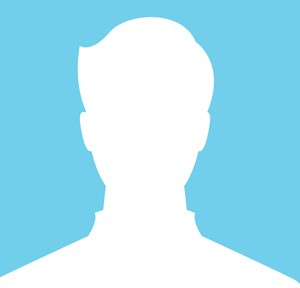 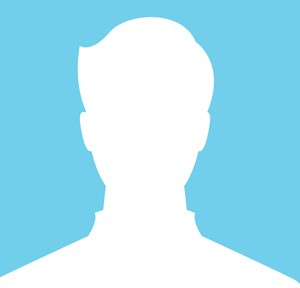 NAMA:NIM:PRODI:Akuntansi PerpajakanDOSEN PEMBIMBING MAGANG:NAMA:NIM:PRODI:Akuntansi PerpajakanDOSEN PEMBIMBING MAGANG:TOPIK:INSTITUSI TEMPAT MAGANG:PEMBIMBING DI INSTANSI:1.2.Nama Perusahaan:Magang Minggu ke:1Bulan: Aktivitas magang yang dilaksanakan minggu ini:Capaian aktivitas magang minggu ini:Hambatan yang ditemui:Rencana aktivitas magang minggu berikutnya:Catatan dari pihak counterpart (perusahaan tempat magang) jika ada:Nama Perusahaan:Magang Minggu ke:2Bulan: Aktivitas magang yang dilaksanakan minggu ini:Capaian aktivitas magang minggu ini:Hambatan yang ditemui:Rencana aktivitas magang minggu berikutnya:Catatan dari pihak counterpart (perusahaan tempat magang) jika ada:Nama Perusahaan:Magang Minggu ke:3Bulan: Aktivitas magang yang dilaksanakan minggu ini:Capaian aktivitas magang minggu ini:Hambatan yang ditemui:Rencana aktivitas magang minggu berikutnya:Catatan dari pihak counterpart (perusahaan tempat magang) jika ada:Nama Perusahaan:Magang Minggu ke:4Bulan: Aktivitas magang yang dilaksanakan minggu ini:Capaian aktivitas magang minggu ini:Hambatan yang ditemui:Rencana aktivitas magang minggu berikutnya:Catatan dari pihak counterpart (perusahaan tempat magang) jika ada:Nama Perusahaan:Magang Minggu ke:5Bulan: Aktivitas magang yang dilaksanakan minggu ini:Capaian aktivitas magang minggu ini:Hambatan yang ditemui:Rencana aktivitas magang minggu berikutnya:Catatan dari pihak counterpart (perusahaan tempat magang) jika ada:Nama Perusahaan:Magang Minggu ke:6Bulan: Aktivitas magang yang dilaksanakan minggu ini:Capaian aktivitas magang minggu ini:Hambatan yang ditemui:Rencana aktivitas magang minggu berikutnya:Catatan dari pihak counterpart (perusahaan tempat magang) jika ada:Nama Perusahaan:Magang Minggu ke:7Bulan: Aktivitas magang yang dilaksanakan minggu ini:Capaian aktivitas magang minggu ini:Hambatan yang ditemui:Rencana aktivitas magang minggu berikutnya:Catatan dari pihak counterpart (perusahaan tempat magang) jika ada:Nama Perusahaan:Magang Minggu ke:8Bulan: Aktivitas magang yang dilaksanakan minggu ini:Capaian aktivitas magang minggu ini:Hambatan yang ditemui:Rencana aktivitas magang minggu berikutnya:Catatan dari pihak counterpart (perusahaan tempat magang) jika ada:Nama Perusahaan:Magang Minggu ke:9Bulan: Aktivitas magang yang dilaksanakan minggu ini:Capaian aktivitas magang minggu ini:Hambatan yang ditemui:Rencana aktivitas magang minggu berikutnya:Catatan dari pihak counterpart (perusahaan tempat magang) jika ada:Nama Perusahaan:Magang Minggu ke:10Bulan: Aktivitas magang yang dilaksanakan minggu ini:Capaian aktivitas magang minggu ini:Hambatan yang ditemui:Rencana aktivitas magang minggu berikutnya:Catatan dari pihak counterpart (perusahaan tempat magang) jika ada:Nama Perusahaan:Magang Minggu ke:11Bulan: Aktivitas magang yang dilaksanakan minggu ini:Capaian aktivitas magang minggu ini:Hambatan yang ditemui:Rencana aktivitas magang minggu berikutnya:Catatan dari pihak counterpart (perusahaan tempat magang) jika ada:Nama Perusahaan:Magang Minggu ke:12Bulan: Aktivitas magang yang dilaksanakan minggu ini:Capaian aktivitas magang minggu ini:Hambatan yang ditemui:Rencana aktivitas magang minggu berikutnya:Catatan dari pihak counterpart (perusahaan tempat magang) jika ada:Nama Perusahaan:Magang Minggu ke:13Bulan: Aktivitas magang yang dilaksanakan minggu ini:Capaian aktivitas magang minggu ini:Hambatan yang ditemui:Rencana aktivitas magang minggu berikutnya:Catatan dari pihak counterpart (perusahaan tempat magang) jika ada:Nama Perusahaan:Magang Minggu ke:14Bulan: Aktivitas magang yang dilaksanakan minggu ini:Capaian aktivitas magang minggu ini:Hambatan yang ditemui:Rencana aktivitas magang minggu berikutnya:Catatan dari pihak counterpart (perusahaan tempat magang) jika ada:Nama Perusahaan:Magang Minggu ke:15Bulan: Aktivitas magang yang dilaksanakan minggu ini:Capaian aktivitas magang minggu ini:Hambatan yang ditemui:Rencana aktivitas magang minggu berikutnya:Catatan dari pihak counterpart (perusahaan tempat magang) jika ada:Nama Perusahaan:Magang Minggu ke:16Bulan: Aktivitas magang yang dilaksanakan minggu ini:Capaian aktivitas magang minggu ini:Hambatan yang ditemui:Rencana aktivitas magang minggu berikutnya:Catatan dari pihak counterpart (perusahaan tempat magang) jika ada:Nama Perusahaan:Magang Minggu ke:17Bulan: Aktivitas magang yang dilaksanakan minggu ini:Capaian aktivitas magang minggu ini:Hambatan yang ditemui:Rencana aktivitas magang minggu berikutnya:Catatan dari pihak counterpart (perusahaan tempat magang) jika ada:Nama Perusahaan:Magang Minggu ke:18Bulan: Aktivitas magang yang dilaksanakan minggu ini:Capaian aktivitas magang minggu ini:Hambatan yang ditemui:Rencana aktivitas magang minggu berikutnya:Catatan dari pihak counterpart (perusahaan tempat magang) jika ada:Nama Perusahaan:Magang Minggu ke:19Bulan: Aktivitas magang yang dilaksanakan minggu ini:Capaian aktivitas magang minggu ini:Hambatan yang ditemui:Rencana aktivitas magang minggu berikutnya:Catatan dari pihak counterpart (perusahaan tempat magang) jika ada:Nama Perusahaan:Magang Minggu ke:20Bulan: Aktivitas magang yang dilaksanakan minggu ini:Capaian aktivitas magang minggu ini:Hambatan yang ditemui:Rencana aktivitas magang minggu berikutnya:Catatan dari pihak counterpart (perusahaan tempat magang) jika ada:Nama Perusahaan:Magang Minggu ke:21Bulan: Aktivitas magang yang dilaksanakan minggu ini:Capaian aktivitas magang minggu ini:Hambatan yang ditemui:Rencana aktivitas magang minggu berikutnya:Catatan dari pihak counterpart (perusahaan tempat magang) jika ada:Nama Perusahaan:Magang Minggu ke:22Bulan: Aktivitas magang yang dilaksanakan minggu ini:Capaian aktivitas magang minggu ini:Hambatan yang ditemui:Rencana aktivitas magang minggu berikutnya:Catatan dari pihak counterpart (perusahaan tempat magang) jika ada:Nama Perusahaan:Magang Minggu ke:23Bulan: Aktivitas magang yang dilaksanakan minggu ini:Capaian aktivitas magang minggu ini:Hambatan yang ditemui:Rencana aktivitas magang minggu berikutnya:Catatan dari pihak counterpart (perusahaan tempat magang) jika ada:Nama Perusahaan:Magang Minggu ke:24Bulan: Aktivitas magang yang dilaksanakan minggu ini:Capaian aktivitas magang minggu ini:Hambatan yang ditemui:Rencana aktivitas magang minggu berikutnya:Catatan dari pihak counterpart (perusahaan tempat magang) jika ada:Nama Perusahaan:Magang Minggu ke:25Bulan: Aktivitas magang yang dilaksanakan minggu ini:Capaian aktivitas magang minggu ini:Hambatan yang ditemui:Rencana aktivitas magang minggu berikutnya:Catatan dari pihak counterpart (perusahaan tempat magang) jika ada:Nama Perusahaan:Magang Minggu ke:26Bulan: Aktivitas magang yang dilaksanakan minggu ini:Capaian aktivitas magang minggu ini:Hambatan yang ditemui:Rencana aktivitas magang minggu berikutnya:Catatan dari pihak counterpart (perusahaan tempat magang) jika ada:Nama Perusahaan:Magang Minggu ke:27Bulan: Aktivitas magang yang dilaksanakan minggu ini:Capaian aktivitas magang minggu ini:Hambatan yang ditemui:Rencana aktivitas magang minggu berikutnya:Catatan dari pihak counterpart (perusahaan tempat magang) jika ada:Nama Perusahaan:Magang Minggu ke:30Bulan: Aktivitas magang yang dilaksanakan minggu ini:Capaian aktivitas magang minggu ini:Hambatan yang ditemui:Rencana aktivitas magang minggu berikutnya:Catatan dari pihak counterpart (perusahaan tempat magang) jika ada: